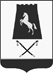 ПОСТАНОВЛЕНИЕ	АДМИНИСТРАЦИИ 	АЛЕКСАНДРОВСКОГО МУНИЦИПАЛЬНОГО ОКРУГА СТАВРОПОЛЬСКОГО КРАЯ11 января 2021 г.                   с. Александровское                                             № 2Об утверждении порядка проведения рейтингового голосования по выбору проектов благоустройства общественных территорий Александровского муниципального округа Ставропольского края, подлежащих благоустройству в первоочередном порядке в соответствии с муниципальной программой «Формирование современной городской среды»В соответствии с Федеральным законом от 06 октября 2003 года                  №131-ФЗ «Об общих принципах организации местного самоуправления в Российской Федерации», постановлением Правительства Российской Федерации от 10 февраля 2017 года №169 «Об утверждении Правил предоставления и распределения субсидий из федерального бюджета бюджетам субъектов Российской Федерации на поддержку государственных программ субъектов Российской Федерации и муниципальных программ формирования современной городской среды», постановлением Правительства Ставропольского края от 31 января 2019 года № 37-п «О некоторых мерах по организации рейтингового голосования по формированию комфортной городской среды в Ставропольском крае», Устава Александровского муниципального округа Ставропольского края администрация Александровского муниципального округа Ставропольского краяПОСТАНОВЛЯЕТ:1. Утвердить прилагаемый Порядок проведения рейтингового голосования по выбору проектов благоустройства общественных территорий Александровского муниципального округа Ставропольского края, подлежащих благоустройству в первоочередном порядке в соответствии с муниципальной программой «Формирование современной городской среды».2. Настоящее постановление подлежит размещению на официальном сайте администрации Александровского муниципального округа Ставропольского края в сети «Интернет».3. Контроль за исполнением настоящего постановления возложить на первого заместителя главы администрации - начальника Александровского территориального отдела администрации Александровского муниципального округа Ставропольского края Брихачева Н.В.4. Настоящее постановление вступает в силу со дня его обнародования.Глава Александровского муниципального округа Ставропольского края                                                                        Л.А. МаковскаяПорядокпроведения рейтингового голосования по выбору проектов благоустройстваобщественных территорий Александровского муниципального округаСтавропольского края, подлежащих благоустройству в первоочередном порядке в соответствии с муниципальной программой «Формирование современной городской среды»1. Настоящий Порядок разработан в соответствии с Федеральным законом от 06 октября 2003 года №131-ФЗ «Об общих принципах организации местного самоуправления в Российской Федерации», постановлением Правительства Российской Федерации от 10 февраля 2017 года №169 «Об утверждении Правил предоставления и распределения субсидий из федерального бюджета бюджетам субъектов Российской Федерации на поддержку государственных программ субъектов Российской Федерации и муниципальных программ формирования современной городской среды», постановлением Правительства Ставропольского края от 31 января 2019 года № 37-п «О некоторых мерах по организации рейтингового голосования по формированию комфортной городской среды в Ставропольском крае», Устава Александровского муниципального округа Ставропольского края и определяет порядок проведения рейтингового голосования по выбору проектов благоустройства общественных территорий Александровского муниципального округа Ставропольского края, подлежащих благоустройству в первоочередном порядке в соответствии с муниципальной программой «Формирование современной городской среды» (далее соответственно – голосование, общественная территория, проект благоустройства общественных территорий, муниципальная программа), в целях отбора общественных территорий, подлежащих благоустройству в рамках реализации муниципальной программы в первоочередном порядке.2. Голосование проводится в следующих форматах:1) голосование на территориальных счетных участках, расположенных на территории Александровского муниципального округа Ставропольского края (далее – территориальный счетный участок);2) голосование с использованием цифровых технологий (на интернет-порталах, официальном сайте администрации Александровского муниципального округа Ставропольского края в информационно-телекоммуникационной сети «Интернет» (далее – официальный сайт), в социальных сетях и пр.).3. Голосование проводится в отношении не более 3 проектов благоустройства общественных территорий, перечень которых определяется общественной комиссией, созданной постановлением администрации Александровского муниципального округа Ставропольского края (далее – общественная комиссия).4. В перечень проектов благоустройства общественных территорий (далее – перечень) включаются проекты благоустройства общественных территорий, соответствующие следующим критериям:1) расположение общественной территории в границах Александровского муниципального округа Ставропольского края;2) расположение общественной территории на земельном участке, находящемся в муниципальной собственности Александровского муниципального округа Ставропольского края, либо на земельном участке, расположенном на территории Александровского муниципального округа Ставропольского края, государственная собственность на который не разграничена;3) соответствие общественной территории (площади, набережной, улицы, пешеходной зоны, сквера, парка и т.д.) ее функциональному назначению.5. В голосовании вправе принимать участие граждане Российской Федерации, имеющие паспорт гражданина Российской Федерации или иной документ, удостоверяющий личность в соответствии с требованиями законодательства Российской Федерации, и проживающие на территории муниципального образования Александровского муниципального округа Ставропольского края (далее - граждане).6. Решение о проведении голосования принимается администрацией Александровского муниципального округа Ставропольского края в срок не более чем за 60 календарных дней до дня его проведения, в этот же срок подлежит обнародованию в порядке, установленном Уставом Александровского муниципального округа Ставропольского края для официального опубликования (обнародования) муниципальных правовых актов, и размещению на официальном сайте.7. В решении о проведении голосования должны быть указаны:1) формат голосования;2) дата и время проведения голосования на территориальных счетных участках; 3) период проведения голосования с использованием цифровых технологий;4) места проведения голосования (адреса территориальных счетных участков и (или) адреса интернет - ресурсов для голосования с использованием цифровых технологий); 5) перечень проектов благоустройства общественных территорий, сформированный для голосования (далее – перечень проектов для голосования).8. Проведение голосования организует и обеспечивает общественная комиссия.9. Общественная комиссия:1) определяет форму бюллетеня для голосования на территориальных счетных участках с указанием наименований проектов благоустройства общественных территорий из сформированного для голосования перечня проектов благоустройства общественных территорий, кратким описанием таких проектов (далее – бюллетень) и обеспечивает их изготовление (бюллетени печатаются на русском языке, наименования проектов благоустройства общественных территорий указываются в бюллетене в алфавитном порядке);2) формирует территориальные счетные комиссии для проведения голосования непосредственно на территориальном счетном участке в целях обеспечения выбора проектов благоустройства общественных территорий, а также подведения итогов голосования (далее - территориальная счетная комиссия) и оборудует территориальные счетные участки;3) рассматривает жалобы и (или) обращения граждан по вопросам, связанным с проведением голосования;4) обеспечивает работу интернет - ресурсов при проведении голосования с использованием цифровых технологий;5) осуществляет иные полномочия, определенные действующим законодательством.10. Территориальная счетная комиссия формируется общественной комиссией.11. При формировании территориальной счетной комиссии учитываются предложения о кандидатурах для включения в состав данной комиссии региональных отделений политических партий, иных общественных объединений, осуществляющих деятельность на территории Александровского муниципального округа Ставропольского края, а также собраний граждан. Членами территориальной счетной комиссии не могут быть заинтересованные лица, являющиеся инициаторами предложений по выбору проектов благоустройства общественных территорий.Количественный состав территориальной счетной комиссии определяется общественной комиссией и должен быть не менее 3 человек. Председатель и секретарь территориальной счетной комиссии назначаются общественной комиссией из числа членов территориальной счетной комиссии.Полномочия территориальной счетной комиссии прекращаются после опубликования (обнародования) итогов голосования.12. Бюллетени и иную документацию, связанную с организацией и проведением голосования, общественная комиссия передает в территориальные счетные комиссии не позднее, чем за один день до дня голосования по акту, составляемому в двух экземплярах, в котором указываются дата и время его составления, а также число передаваемых бюллетеней.13. При передаче бюллетеней вышестоящей комиссией нижестоящей комиссии, их выбраковке и уничтожении вправе присутствовать представители должностные лица администрации Александровского муниципального округа Ставропольского края, представители политических партий и движений, а также общественных организаций.14. Ответственность за передачу и сохранность бюллетеней несут члены территориальных счетных комиссий, осуществляющие передачу, получение и хранение бюллетеней.15. Выбор проектов благоустройства общественных территорий, указанных в бюллетенях, проводится путем открытого голосования. Допускается голосование за любое количество проектов благоустройства общественных территорий, но не более указанного в бюллетене.16. При проведении голосования на территориальных счетных участках члены территориальной счетной комиссии составляют список граждан, пришедших на территориальный счетный участок для участия в голосовании (далее соответственно – список участников голосования, участники голосования).В списке участников голосования указываются:1) фамилия, имя и отчество (при наличии) участника голосования;2) серия и номер паспорта участника голосования или реквизиты иного документа, удостоверяющего личность в соответствии с требованиями законодательства Российской Федерации.Формой списка участников голосования также предусматриваются:1) графа для проставления участником голосования подписи за полученный им бюллетень;2) графа «Согласие на обработку персональных данных» - для проставления участником голосования подписи о его согласии на обработку его персональных данных в соответствии с Федеральным законом «О персональных данных»;3) графа для проставления подписи члена территориальной счетной комиссии, выдавшего бюллетень участнику голосования.17. Участники голосования участвуют в голосовании непосредственно.Каждый участник голосования имеет один голос.18. Для получения бюллетеня участник голосования предъявляет паспорт гражданина Российской Федерации или иной документ, удостоверяющий личность в соответствии с требованиями законодательства Российской Федерации, и ставит подписи за полученный им бюллетень и о согласии на обработку его персональных данных в соответствующих графах списка участников голосования.После этого член территориальной счетной комиссии, выдавший участнику голосования бюллетень, в соответствующей графе списка участников голосования ставит подпись и разъясняет участнику голосования порядок заполнения бюллетеня.Голосование на территориальных счетных участках проводится путем внесения участником голосования в бюллетень любого знака напротив наименований соответствующих проектов благоустройства общественной территории, в пользу которых им сделан выбор.После заполнения бюллетеня участник голосования отдает заполненный бюллетень члену территориальной счетной комиссии, у которого он получил данный бюллетень.19. При проведении голосования с использованием цифровых технологий участникам голосования предоставляется возможность:1) проголосовать удаленно (дистанционно) с использованием стационарных и мобильных аппаратных средств выхода в информационно-телекоммуникационную сеть «Интернет»;2) ознакомиться с описанием общественных территорий, предлагаемых для голосования, визуализацией и описанием планируемого благоустройства.Участникам голосования с использованием цифровых технологий предоставляется доступ к перечню проектов для голосования с возможностью выбора не более чем одной общественной территории.20. Подсчет голосов участников голосования осуществляется в день голосования на территориальных счетных участках открыто и гласно.По истечении времени проведения голосования на территориальных счетных участках председатель территориальной счетной комиссии объявляет о завершении голосования и территориальная счетная комиссия приступает к подсчету голосов участников голосования.При подсчете голосов участников голосования имеют право присутствовать представители органов государственной власти Ставропольского края, должностные лица администрации Александровского муниципального округа Ставропольского края, региональных отделений политических партий, общественных объединений, осуществляющих деятельность на территории Александровского муниципального округа Ставропольского края, средств массовой информации, иные лица, определенные общественной комиссией.Председатель территориальной счетной комиссии обеспечивает соблюдение порядка при подсчете голосов участников голосования.21. Перед непосредственным подсчетом голосов участников голосования все собранные заполненные бюллетени членами территориальной счетной комиссии передаются председателю территориальной счетной комиссии. При этом фиксируется общее число участников голосования.Неиспользованные бюллетени погашаются членами территориальной счетной комиссии путем отрезания нижнего левого угла. Число неиспользованных бюллетеней фиксируется в итоговом протоколе территориальной счетной комиссии о результатах голосования на территориальном счетном участке, составленном по форме согласно приложению 1 к настоящему Порядку (далее – итоговый протокол территориальной счетной комиссии).При непосредственном подсчете голосов участников голосования данные, содержащиеся в бюллетенях, оглашаются и заносятся в специальную таблицу, которая содержит наименования проектов благоустройства общественных территорий, указанных в бюллетене, после чего эти данные суммируются.Недействительные бюллетени при подсчете голосов участников голосования не учитываются. Недействительными считаются бюллетени, которые не содержат отметок напротив наименований соответствующих проектов благоустройства общественных территорий, и иные бюллетени, по которым невозможно выявить действительную волю участника голосования. Недействительные бюллетени подсчитываются и суммируются членами комиссии отдельно.В случае возникновения сомнений в определении мнения участника голосования в бюллетене, такой бюллетень откладывается в отдельную пачку. По окончании сортировки бюллетеней территориальная счетная комиссия решает вопрос о действительности всех вызвавших сомнение бюллетеней. При этом на оборотной стороне такого бюллетеня указываются причины признания его действительным или недействительным, что подтверждается подписью председателя территориальной счетной комиссии.22. В итоговом протоколе территориальной счетной комиссии указываются:1) число участников голосования;2) общее число бюллетеней, выданных территориальной счетной комиссией участникам голосования в день проведения голосования;3) число погашенных бюллетеней;4) число заполненных бюллетеней, полученных членами территориальной счетной комиссии;5) число недействительных бюллетеней;6) число действительных бюллетеней;7) результаты голосования на территориальном счетном участке.23. После завершения подсчета голосов участников голосования действительные и недействительные бюллетени упаковываются в отдельные пачки (мешки или коробки), на которых указываются номер территориального счетного участка, число упакованных действительных и недействительных бюллетеней. Пачки (мешки или коробки) с бюллетенями скрепляются подписью и печатью председателя территориальной счетной комиссии.24. После завершения подсчета голосов участников голосования территориальная счетная комиссия устанавливает результаты голосования на своем территориальном счетном участке, которые указываются в итоговом протоколе территориальной счетной комиссии.Территориальная счетная комиссия проводит итоговое заседание, на котором принимается решение об утверждении итогового протокола территориальной счетной комиссии.Итоговый протокол территориальной счетной комиссии подписывается всеми присутствующими членами территориальной счетной комиссии.Списки участников голосования, бюллетени, итоговый протокол территориальной счетной комиссии передаются председателем территориальной счетной комиссии в общественную комиссию.25. По решению общественной комиссии подсчет голосов участников голосования может осуществляться в общественной комиссии.26. Итоги голосования с использованием цифровых технологий определяются общественной комиссией в течение суток с момента завершения голосования с использованием цифровых технологий. 27. Победителем голосования признается проект благоустройства общественной территории, набравший наибольшее количество голосов участников голосования на территориальных счетных участках и голосования с использованием цифровых технологий.При равенстве количества голосов, отданных участниками голосования на территориальных счетных участках и голосования с использованием цифровых технологий более чем за один проект благоустройства общественной территории, решение об определении победителя голосования принимается общественной комиссией.28. Жалобы и (или) обращения, связанные с проведением голосования, подаются в общественную комиссию, которая регистрирует и рассматривает их на своем заседании в течение 5 рабочих дней со дня их регистрации - в период подготовки к голосованию, а в случае если такие жалобы и (или) обращения поданы в день голосования - в этот же день.По итогам рассмотрения жалобы и (или) обращения лицу, подавшему жалобу и (или) обращение, общественной комиссией подготавливается и направляется ответ в письменной форме.29. Установление итогов голосования производится общественной комиссией в течение 5 рабочих дней со дня завершения голосования на основании итоговых протоколов территориальных счетных комиссий и оформляется итоговым протоколом общественной комиссии об итогах голосования, составленным по форме согласно приложению 2 к настоящему Порядку (далее – итоговый протокол общественной комиссии).30. В итоговом протоколе общественной комиссии указываются:1) число участников голосования на территориальных счетных участках;2) общее число бюллетеней, выданных территориальными счетными комиссиями участникам голосования в день голосования;3) число погашенных бюллетеней;4) число заполненных бюллетеней, полученных членами территориальных счетных комиссий;5) число недействительных бюллетеней;6) число действительных бюллетеней;7) итоги голосования на территориальных счетных участках;8) число участников голосования с использованием цифровых технологий;9) итоги голосования с использованием цифровых технологий;10) общие итоги голосования.31. После оформления итогов голосования общественная комиссия представляет в администрацию Александровского муниципального округа Ставропольского края итоговый протокол общественной комиссии.32. Каждый лист итогового протокола общественной комиссии должен быть пронумерован, подписан всеми присутствующими членами общественной комиссии, заверен печатью администрации Александровского муниципального округа Ставропольского края, а также содержать дату и время его подписания.Итоговый протокол общественной комиссии составляется в одном экземпляре. Дата и время подписания итогового протокола общественной комиссии, указанные на лицевой стороне каждого листа итогового протокола общественной комиссии, должны быть одинаковыми.Списки участников голосования, бюллетени и итоговые протоколы территориальных счетных комиссий передаются общественной комиссией на ответственное хранение в администрацию Александровского муниципального округа Ставропольского края.33. Итоги голосования, указанные в итоговом протоколе общественной комиссии, подлежат официальному опубликованию в порядке, установленном Уставом Александровского муниципального округа Ставропольского края для официального обнародования муниципальных правовых актов, и размещению на официальном сайте.34. Документация, связанная с проведением голосования, в том числе списки участников голосования, бюллетени, итоговые протоколы территориальных счетных комиссий, итоговый протокол общественной комиссии в течение одного года хранятся в администрации Александровского муниципального округа Ставропольского края в специально приспособленном для хранения документов месте, исключающем доступ к ним посторонних лиц.По истечении срока хранения вышеуказанных документов, предусмотренного абзацем первым настоящего пункта, такие документы подлежат уничтожению.35. Материально-техническое обеспечение деятельности общественной комиссии и территориальных счетных комиссий осуществляет администрация Александровского муниципального округа Ставропольского края._______________________________ИТОГОВЫЙ ПРОТОКОЛтерриториальной счетной комиссии № ____для проведения рейтингового голосования по выбору проектов благоустройства общественных территорий Александровского муниципального округа Ставропольского края, подлежащих благоустройству в первоочередном порядке в соответствии с муниципальной программой «Формирование современной городской среды» на территориальном счетном участке №__, о результатах голосования по выбору проектов благоустройства общественных территорийот "__" ______ 20__ года1. Информация о проведенном голосовании:2. Результаты голосования:Председатель территориальнойсчетной комиссии №                            ____________ ____________________________                                                        (Подпись)                               (Ф.И.О.)Секретарь территориальнойсчетной комиссии №                            ____________ ____________________________                                                        (Подпись)                               (Ф.И.О.)Члены территориальнойсчетной комиссии №                                                 ____________ ____________________________                                                        (Подпись)                                (Ф.И.О.)                                                 ____________   ____________________________                                                         (Подпись)                                (Ф.И.О.)Настоящий Итоговый протокол подписан "__" _________ 20__ года в __ часов __ минут._____________________________________ИТОГОВЫЙ ПРОТОКОЛобщественной комиссии, образованной администрации Александровского муниципального округа Ставропольского края от ___ января 2021г. №__ об итогах рейтингового голосования по выбору проектов благоустройства общественных территорий Александровского муниципального округа Ставропольского края, подлежащих благоустройству в первоочередном порядке в соответствии с муниципальной программой «Формирование современной городской среды»от "__" ___________ 20__ года.1. Информация о проведенном голосовании:2. Итоги голосования:Председатель общественной комиссии ____________ _____________________                                                                          (Подпись)                        (Ф.И.О.)Секретарь общественной комиссии       ___________  _____________________                                                                          (Подпись)                        (Ф.И.О.)Члены общественной комиссии           _____________  ____________________                                                                          (Подпись)                        (Ф.И.О.)                                                                _____________ _____________________                                                                          (Подпись)                        (Ф.И.О.)Настоящий Итоговый протокол подписан "__" _______ 20__ года в __ часов __ минут.______________________________УТВЕРЖДЕНпостановлением администрацииАлександровского муниципального округаСтавропольского краяот 11 января 2021 г. № 2Приложение 1к Порядку проведения рейтинговогоголосования по выбору проектовблагоустройства общественных территорийАлександровского муниципального округаСтавропольского края, подлежащихблагоустройству в первоочередном порядкев соответствии с муниципальной программой «Формирование современной городской среды»№ п/пНаименование данных голосованияЗначение данных голосования1.Число участников голосования2.Общее число бюллетеней, выданных территориальной счетной комиссией № __ участникам голосования в день проведения голосования3.Число погашенных бюллетеней4.Число заполненных бюллетеней, полученных членами территориальной счетной комиссии №5.Число недействительных бюллетеней6.Число действительных бюллетеней№ п/пНаименование проекта благоустройства общественной территорииКоличество голосов (цифрами и прописью)1.2.3.Приложение 2к Порядку проведения рейтинговогоголосования по выбору проектовблагоустройства общественных территорий Александровского муниципального округаСтавропольского края, подлежащихблагоустройству в первоочередном порядке в соответствии с муниципальной программой«Формирование современной городской среды»№ п/пНаименование данных голосованияЗначение данных голосования1.Число участников голосования на территориальных счетных участках2.Общее число бюллетеней, выданных территориальными счетными комиссиями участникам голосования в день голосования3.Число погашенных бюллетеней4.Число заполненных бюллетеней, полученных членами территориальных счетных комиссий5.Число недействительных бюллетеней6.Число действительных бюллетеней7.Число участников голосования с использованием цифровых технологий№ п/пНаименование проекта благоустройства общественной территорииКоличество голосов участников голосования на территориальном счетном участке (цифрами и прописью)Количествоголосовучастников голосования с использованием цифровых технологий (цифрами и прописью)Общее количество голосов (цифрами и прописью)1.2.3.